Assignment: ____Name:_______________________________________					Hour:____Newton’s Laws of Motion (1+2)Newton’s First Law of Motion“An object at rest remains at rest and an object in motion maintains its velocity unless it experiences a net force.”In other words… An object at ___________ tends to _________ at ____________. An object in ______________ tends to _____________ in ______________ unless acted on by a net ____________.The First Law and InertiaInertia – the __________________________ of an object to ___________ a ____________ in ______________ unless an outside _____________ acts on the objectEx. Riding in a car, driver slams on the brake, purse on the seat slides to the floorNewton’s Second Law“The unbalanced force acting on an object equals the object’s mass times its acceleration”The ____________________ force on an object ______________________ how much an object ________________ up or slows ___________Equation:Force Problems: Three different ways to write the equation….What are the units for each variable?What is the triangle you can use to solve these problems?SHOW YOUR WORK TO GET CREDIT!!1. Given a force of 100 N and an acceleration of 10 m/s2, what is the mass of the object?2. A net force of 16 N causes a mass to accelerate at a rate of 5 m/s2. Determine the mass.
3. How much force is needed to accelerate a 66 kg skier 1 m/sec/sec?4. What is the force on a 1000 kg elevator that is falling freely at 9.8 m/sec/sec?5. How much force is required to accelerate a 2kg mass at 3 m/s2?6. What is the acceleration of a 10 kg mass pushed by a 5 N force?7. Given a force of 88N and an acceleration of 4 m/s/s, what is the mass?8. What acceleration will result when a 12 N net force applied to a 3 kg object? A 6 kg object? Which one will accelerate faster when the same force is applied to it?Complete the following chart:Putting it all together: (SHOW YOUR WORK!!)Find the acceleration of the 2 kg block in the following diagram.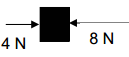 Find the acceleration of the 1 kg block in the following diagram. 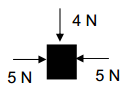 Balance or UnbalancedNet ForceIn what direction will it move (or does it not move at all?)?